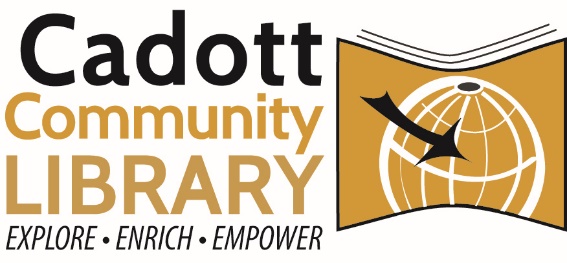 Library Record Retention PolicyThe library will follow the provisions on the maintenance, preservation, and destruction of library records and on public access to those records, as detailed by the “Record Retention Schedule for Wisconsin’s Public Libraries and Public Library Systems” of the Wisconsin Public Records Board, and by the provisions of Section 43.30 of the Wisconsin Statutes. The full version of these guidelines are available from DPI: https://dpi.wi.gov/pld/boards-directors/public-records/records-retention-scheduleApproved: 05/11/2020